Remarques  	……………………………………………………………………………………………………………….……………………………………………………………………………………………………………….Lieu : 		Date : 	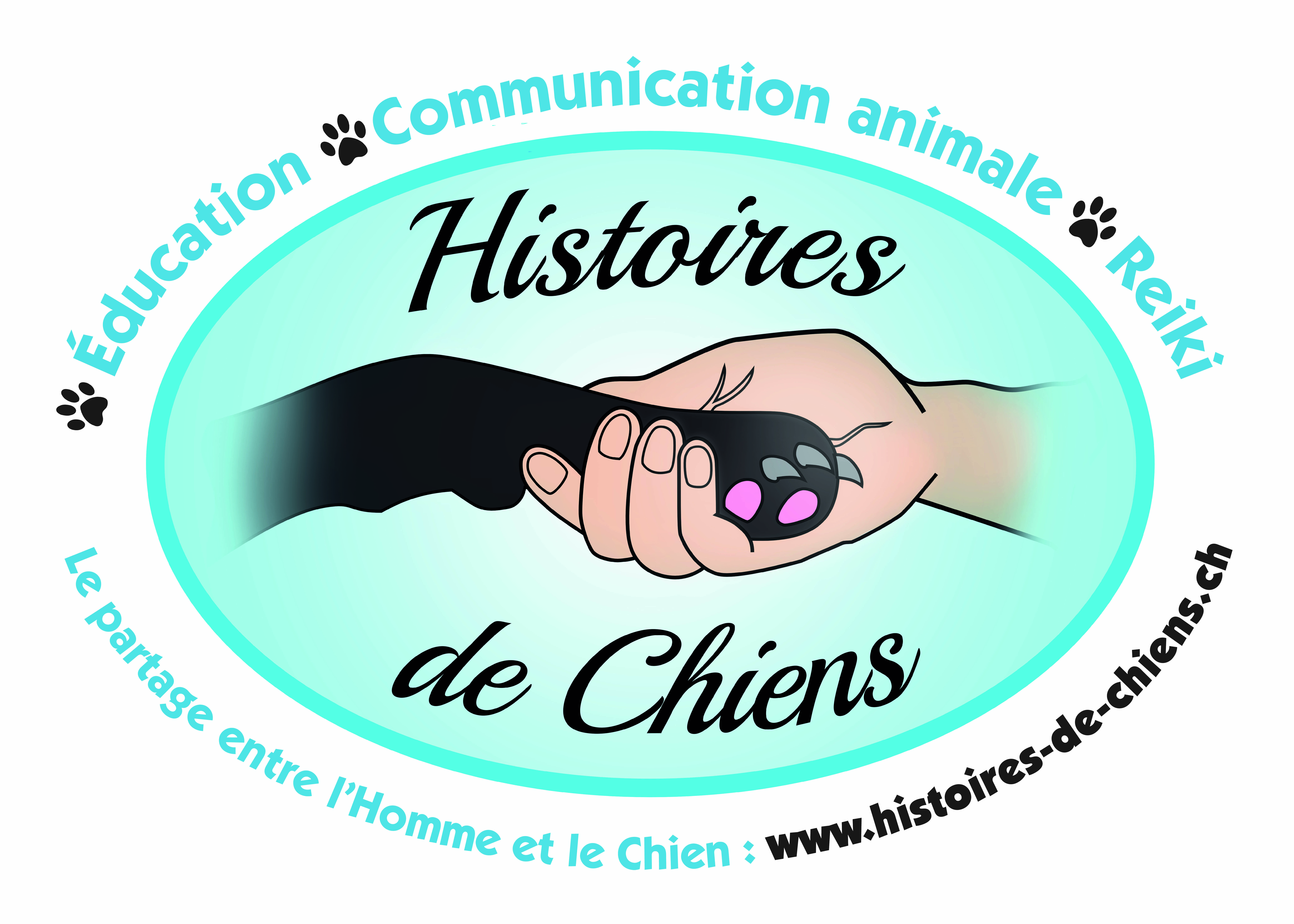 Attestation cours obligatoires chiens listés CPD :Nom(s) & prénom(s) Adresse Code postal EmailN° de mobile Nom du chien Race du chien Sexe (castré)Date de naissance N° de puce DateExercicesSignature